                                                                                                                                                                                                        О Т К Р Ы Т О Е    А К Ц И О Н Е Р Н О Е     О Б Щ Е С Т В О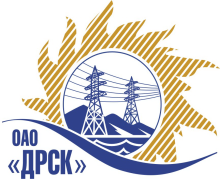 ПРОТОКОЛ О ЗАКРЫТИИ ЗАКУПОЧНОЙ ПРОЦЕДУРЫ БЕЗ ПОДВЕДЕНИЯ ИТОГОВ город  Благовещенск, ул. Шевченко, 28ПРЕДМЕТ ЗАКУПКИ:Открытый  запрос предложений на право заключения договора на выполнение работ по Закупка 2121 раздел 1.1. "Ремонт коридоров 2 и 3 этажей здания исполнительного аппарата ОАО "ДРСК".Основание для проведения закупки (ГКПЗ и/или реквизиты решения ЦЗК): ГКПЗ 2014 г.Планируемая стоимость закупки в соответствии с ГКПЗ или решением ЦЗК: 2 192 000,00 руб.  без учета НДС.ПРИСУТСТВОВАЛИ:На заседании присутствовали 8 членов Закупочной комиссии 2 уровня. ВОПРОСЫ, ВЫНОСИМЫЕ НА РАССМОТРЕНИЕ ЗАКУПОЧНОЙ КОМИССИИ:   Об отказе от проведения открытого запроса предложенийРАССМАТРИВАЕМЫЕ ДОКУМЕНТЫ:Протокол вскрытия конвертов № 460/УР-В от 18.08.2014 г.ОТМЕТИЛИ:Закупочной комиссией приняты к рассмотрению протокол вскрытия конвертов № 460/УР-В от 18.08.2014 г. Предлагается отказаться от проведения открытого запроса предложений на выполнение работ Закупка 2121 "Ремонт коридоров 2 и 3 этажей здания исполнительного аппарата ОАО "ДРСК" на основании п. 13 извещения о проведении открытого электронного запроса предложений №460/УР от 04.08.2014, после корректировки технического задания провести закупку повторно.РЕШИЛИ:Отказаться от проведения открытого запроса предложений на выполнение работ Закупка 2121 "Ремонт коридоров 2 и 3 этажей здания исполнительного аппарата ОАО "ДРСК", после корректировки технического  провести закупку повторно.ДАЛЬНЕВОСТОЧНАЯ РАСПРЕДЕЛИТЕЛЬНАЯ СЕТЕВАЯ КОМПАНИЯУл.Шевченко, 28,   г.Благовещенск,  675000,     РоссияТел: (4162) 397-359; Тел/факс (4162) 397-200, 397-436Телетайп    154147 «МАРС»;         E-mail: doc@drsk.ruОКПО 78900638,    ОГРН  1052800111308,   ИНН/КПП  2801108200/280150001№ 460/УР«____» августа 2014 годаОтветственный секретарь Закупочной комиссии: Моторина О.А. _____________________________Технический секретарь Закупочной комиссии: Бражников Д.С.  _______________________________